GUÍA DE CIENCIAS NATURALES¿Qué necesito saber?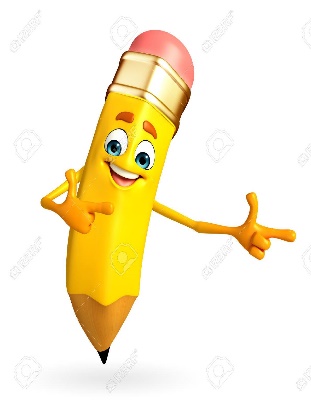 Entonces:Reconocer es: Distinguir o identificar a una persona o una cosa entre varias por una serie de características propias.Entendemos por reconocer: Examinar con cuidado y atención una cosa o a una persona para conocer mejor su estado y formarse un juicio acerca de ella.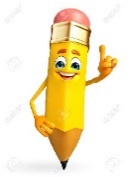 Entonces, en esta guía realizaremos lo siguiente Instrucciones: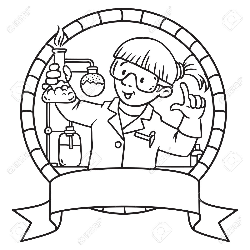 1.- Contesta la siguiente evaluación, como estas solo en casa. Primero contesta sin mirar tus apuntes, ni libros, ni ayuda de un adulto.2.- Corrige tú mismo tus respuestas buscando en tus guías y libros, todo aquello que no pudiste contestar. Verifica cuanto realmente has aprendido.3.- Completa esta guía y estudia de ella.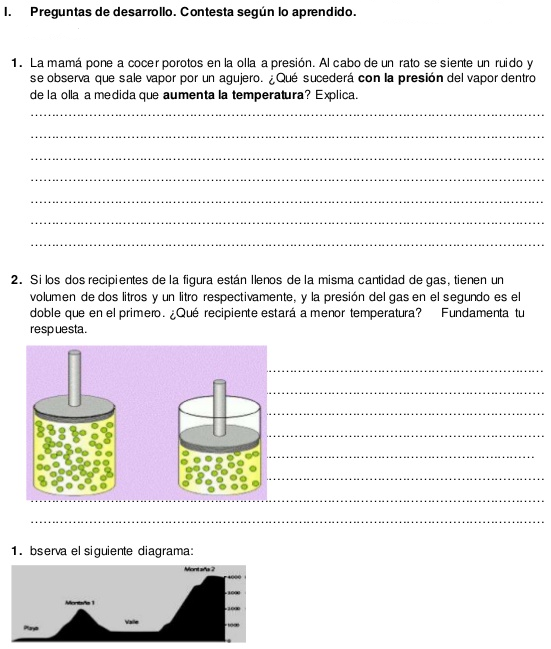 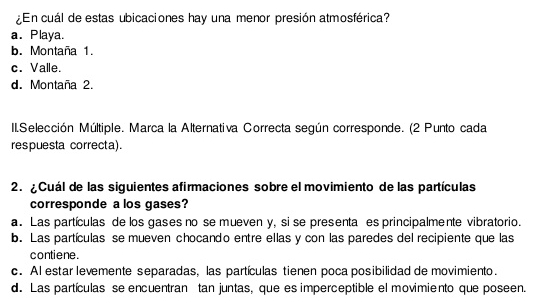 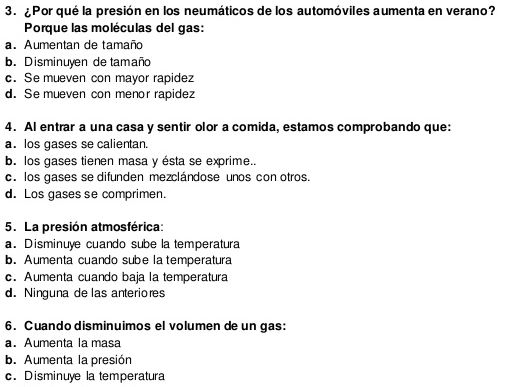 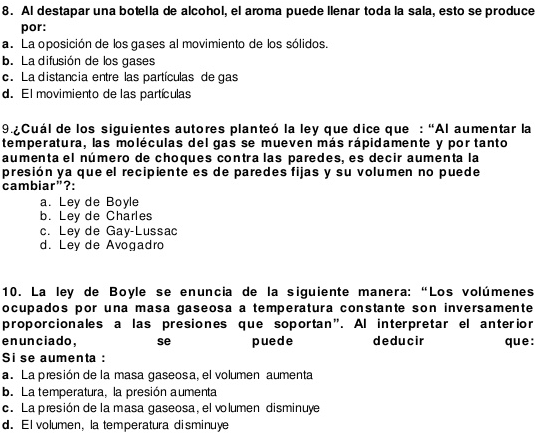 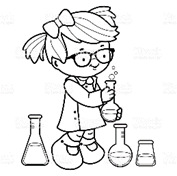        Reflexión personal sobre la actividad: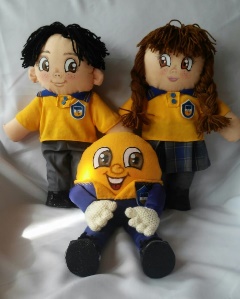      1.- ¿Qué fue lo más difícil de este trabajo? ¿Por qué?…………………………………………………………………………………………………………………...Nombre:Curso: 7°A   Fecha: semana N° 5¿QUÉ APRENDEREMOS?¿QUÉ APRENDEREMOS?¿QUÉ APRENDEREMOS?Objetivo (s):  Reconocer el comportamiento de gases ideales en situaciones cotidianas, considerando: Factores como presión, volumen y temperatura. Las leyes que los modelan. La teoría cinético-molecular. Contestando una autoevaluación. OA13 Objetivo (s):  Reconocer el comportamiento de gases ideales en situaciones cotidianas, considerando: Factores como presión, volumen y temperatura. Las leyes que los modelan. La teoría cinético-molecular. Contestando una autoevaluación. OA13 Objetivo (s):  Reconocer el comportamiento de gases ideales en situaciones cotidianas, considerando: Factores como presión, volumen y temperatura. Las leyes que los modelan. La teoría cinético-molecular. Contestando una autoevaluación. OA13 Contenidos: Leyes de los gasesContenidos: Leyes de los gasesContenidos: Leyes de los gasesObjetivo de la semana: Reconocer el comportamiento de gases ideales en situaciones cotidianas, considerando: Factores como presión, volumen y temperatura. Las leyes que los modelan. La teoría cinético-molecular. Contestando una autoevaluación. Contestando una autoevaluación. OA13 Objetivo de la semana: Reconocer el comportamiento de gases ideales en situaciones cotidianas, considerando: Factores como presión, volumen y temperatura. Las leyes que los modelan. La teoría cinético-molecular. Contestando una autoevaluación. Contestando una autoevaluación. OA13 Objetivo de la semana: Reconocer el comportamiento de gases ideales en situaciones cotidianas, considerando: Factores como presión, volumen y temperatura. Las leyes que los modelan. La teoría cinético-molecular. Contestando una autoevaluación. Contestando una autoevaluación. OA13 Habilidad: ReconocerHabilidad: ReconocerHabilidad: ReconocerLeyes de los gases ideales: Las leyes de los gases son un conjunto leyes químicas y físicas que permiten determinar el comportamiento de los gases en un sistema cerrado.Gas ideal: Un gas ideal es un gas teórico compuesto de partículas que se mueven al azar y que no interactúan entre ellas. Los gases en general se comportan de manera ideal cuando se encuentran a altas temperaturas y bajas presiones. Esto es debido a la disminución de las fuerzas intermoleculares.Importante: cuando un gas se encuentra a muy baja temperatura y mucha presión no se comporta en forma ideal. Por lo tanto, no se aplican las leyes de los gases.